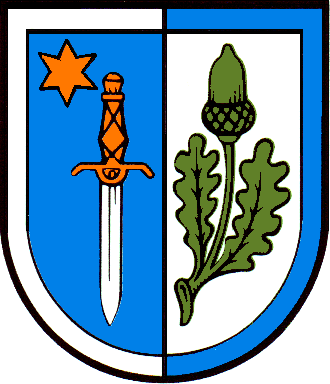 Coronavirus -Bürgerinformation                                                        VerbandsgemeindeStand: 21.03.2020                                                                                                         Kandel Eingeschränkte Ausgangssperreals weitere kontaktreduzierende Maßnahmeaufgrund des Coronavirus Was ist zu beachten?Das neuartige Coronavirus SARS-CoV-2 verbreitet sich im direkt an den Landkreis Germersheim angrenzenden Hochrisikogebiet Grand Est (Frankreich) mit weiteren Infekitonen bis hin zu Todesfällen. Es muss alles getan werden, eine weitere Ausbreitung zu verhindern. Deshalb sind erhöhte Schutzmaßnahmen zur Verhinderung der Verbreitung erforderlich.Die Kreisverwaltung Germersheim hat deshalb eine Allgemeinverfügung über eine eingeschränkte Ausgangssperre als weitere kontaktreduzierende Maßnahme aufgrund des Aufkommens von SARS-CoV-2-Infektionen in Rheinland-Pfalz erlassen, die am 21.03.2020, 0:00 Uhr, in Kraft getreten ist:Demnach istdas Betreten öffentlicher Orte untersagt.Zu den öffentlichen Orten zählen insbesondere Straßen, Wege, Gehwege, Plätze, öffentliche Grünflächen und Parkanlagen sowie der Wald.Ausgenommen von diesem Verbot sind Betretungendie zur Abwendung einer unmittelbaren Gefahr für Leib, Leben und Eigentum erforderlich sind;die zum Zwecke von medizinischen, psychotherapeutischen oder vergleichbaren Heilbehandlungen erforderlich sind,die der Betreuung und Hilfeleistung von unterstützungsbedürftigen Personen dienen;  die zur Deckung der notwendigen Grundbedürfnisse des tägliche Lebens erforderlich sind;die für berufliche Zwecke einschließlich der Unterbringung von Kindern in der Notbetreuung erforderlich sind;für Trauungen im engen Familienkreis;für Bestattungen im engen Familienkreis;wenn öffentliche Orts alleine, zu zweit oder mit Personen, die im gemeinsamen Haushalt leben, ohne vermeidbaren Aufenthalt zügig durchschritten werden. Dies gilt auch zur unabdingbanren Versorung von Haustieren, die ins Freie verbracht werden müssen.Bei der Insanspruchnahme der Ausnahmen ist sicherzustellen, dass grundsätzlich ein Abstand von 1,50 Meter eingehalten wird.12Die Benutzung des öffentlichen personennahverkehrs ist für die ausnahmsweise gestatteten Betretungen zulässig, wobei bei der Benutzung ein Abstand von mindestens 1,50 Meter gegenüber anderen Personen einzuhalten ist.Bei Kontrollen durch die Polizei und die Ordnungsbehörden sind die Gründe, warum eine ausnahmsweise Betretung zulässiog ist, glaubhaft zu machen.Für Verstöße gegen die Regelungen der Allgemeinverfügung wird die Anwendung von unmittelbarem Zwang angedroht.Wichtig ist zum jetzigen Zeitpunkt:Lassen Sie uns mit viel Vernunft, mit großer Besonnenheit und mit einem hohen Maß an Umsicht mit dieser Situation umgehen. Und lassen Sie uns in den kommenden Tagen und Wochen das verfügte Ausgangsverbot akzeptieren und respektieren.Deshalb gilt der eindringliche Appell:Bleiben Sie zuhause!Vermeiden Sie soziale Kontakte, wo immer es möglich ist!Halten Sie Abstand zu anderen Menschen – auch beim Einkaufen!Befolgen Sie die gängigen Hygieneregeln!Und Sie alle sollen wissen: Als Verwaltung sind wir immer für Sie da.Wenn Sie jemanden brauchen, der Ihnen frische Lebensmittel besorgt, notwendige Medikament in der Apotheke abholt und zu Ihnen nach Hause bringt oder sonstige Dinge des tägliche Lebens für Sie erledigt, dann wenden Sie sich an die nachfolgend aufgeführte Ansprechpartnerin der Verwaltung:	Frau Janna Haastert, Tel.: 07275/960 128, E-Mail: janna.haastert@vg-kandel.deIn Zusammenarbeit mit Stadtbürgermeister Michael Niedermeier, den Ortsbürgermeistern und der Verwaltung wird ein Bringdienst organisiert und die benötigten Waren zu Ihnen gebracht.Bleiben Sie alle gesund!Ihr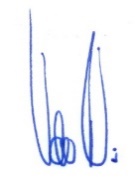 Volker Poß	Bürgermeister	Die aktuellen Informationen der Kreisverwaltung Germersheim sind auf der Homepage des Landkreises unter www.kreis-germersheim.de/coronavirus eingestellt.Weitere Informationen sind auch auf der Homepage der Verbandsgemeinde Kandel unter www.vg-kandel.de ersichtlich.